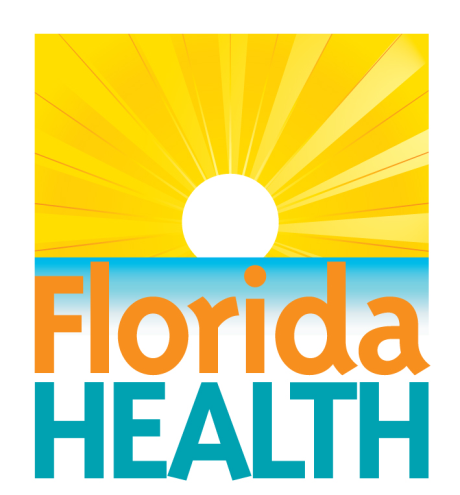 Motorcycle Safety Report 2022Florida Department of HealthDivision of Community Health PromotionPublic Health Research UnitRelease Date: December 6, 2023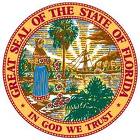 Purpose: To research injuries, fatalities, and cost of motorcycle traffic crashes in the state of Florida.   Background:The Motorcycle Safety Report was developed in support of the implementation of Florida’s Motorcycle Strategic Safety Plan (MSSP) to reduce motorcycle fatalities, injuries, and crashes. Under the Data and Analysis emphasis area in the MSSP, this report fulfills the following goal, strategy, and task:Goal: Collect and analyze data on motorcycle crashes, injuries, and fatalities and provide local and state agencies with the best available data to make appropriate and timely decisions that improve motorcycle safety in Florida.Strategy: Collect, analyze, and report data from traditional and non-traditional data sources in a timely manner.Task: Provide standard motorcycle injury surveillance and Vital Statistics Database Report.1Key Findings:Motorcycle Traffic Crash Summary Statistics in Florida, 2022:Values in parentheses represent the number of events.Hospitalizations and ED visits for motorcycle-related injuries are defined using the new injury surveillance criteria from the Council of State and Territorial Epidemiologists (CSTE) ICD-10-CM Injury Surveillance Toolkit starting July 2019.2 Previous reports containing data prior to 2018 utilized different surveillance criteria to analyze ED and inpatient datasets for motorcycle-related injuries.AppendixDefinitions:A non-fatal motorcycle traffic crash is defined as an emergency department (ED) visit or hospitalization due to a motorcycle traffic crash that did not result in death. A fatal motorcycle traffic crash is defined as a fatality due primarily to a motorcycle traffic crash. Recorded deaths are defined as fatality events occurring in Florida regardless of place of residence.3 The International Classification of Diseases (ICD) classification for motorcycle includes moped, motorcycle with sidecar, motorized bicycle, or motor scooter.4, 5Data Source and Range:Florida Agency for Health Care Administration (AHCA) Hospital Inpatient and ED Data for 2020Florida Department of Health Bureau of Vital Statistics Death Certificates for 2020Data Elements:ICD-10 codes for motorcycle traffic crash fatalities: V20 – V28 (.3-.9), V29.4-V29.9ICD-10-CM codes for motorcycle traffic crash injuries*: V20-V28 (.3-.9), V29.4-V29.9 * 7th character of A or missing (reflects initial encounter, active treatment) ICD-10 codes for traumatic brain injuries: S01.0–S01.9, S02.0, S02.1, S02.3, S02.7–S02.9, S04.0, S06.0–S06.9, S07.0, S07.1, S07.8, S07.9, S09.7–S09.9, T01.0, T02.0, T04.0, T06.0, T90.1, T90.2, T90.4, T90.5, T90.8, T90.9Patient agePatient state of residencePatient insurance payer typeTotal charges of ED visits and hospitalizationsNote: The results displayed in this report include residents and non-residents in Florida. Number of deaths are based on deaths that occurred in Florida. Effective October 1, 2015, the International Classification of Diseases, Ninth Revision, Clinical Modification (ICD-9-CM) transitioned to the International Classification of Diseases, Tenth Revision, Clinical Modification (ICD-10-CM). Increases or decreases starting in 2015 could be a result of the coding change and not an actual difference in the number of events. ED and hospital inpatient data, records with a 7th character of the letters “D” and “S” in ICD-10-CM code (subsequent and sequelae encounters) are excluded based on new injury surveillance criteria.2 Hospital charges may not portray the actual cost of treatment; therefore, potential overestimation may occur.6References:Florida Department of Transportation. Florida Motorcycle Strategic Safety Plan. Florida Department of Transportation. Tallahassee, FL. June 2016.Council of State and Territorial Epidemiologists. (2019). ICD-10-CM Injury Surveillance Toolkit. Retrieved August 23, 2019 from https://resources.cste.org/Injury-Surveillance-Methods-ToolkitFlorida Department of Health. Florida Vital Statistics Annual Report 2017. Florida Department of Health. Tallahassee, FL. June 2018.Centers for Medicare and Medicaid Services. (2017). 2018 ICD-10 CM and GEMs. Retrieved September 3, 2019, from https://www.cms.gov/Medicare/Coding/ICD10/2018-ICD-10-CM-and-GEMs.htmlWorld Health Organization. (2019). ICD-10 Version: 2016. Retrieved September 3, 2019, from https://icd.who.int/browse10/2016/en#/V20-V29Injury Surveillance Workgroup. Consensus Recommendations for Using Hospital Discharge Data for
Injury Surveillance. Marietta, GA: State and Territorial Injury Prevention Directors Association; 2003.The median age of motorcyclists fatally injured in Florida.39The percentage of motorcyclist fatalities related to traumatic brain injuries.31%The percentage of motorcyclists fatally injured in Florida who were Florida residents.92%The number of non-fatal hospitalizations for every motorcyclist fatality.6The number of non-fatal emergency department (ED) visits for every motorcyclist fatality.15The percentage of motorcyclist hospitalizations and ED visits not covered by commercial insurance.56%The median hospital charge for motorcyclists treated and released from a Florida ED for treatment of traffic crash injuries.$11,556The median hospital charge for motorcyclists admitted to a Florida hospital for the treatment of traffic crash injuries.$150,738.00The total hospital charges for motorcyclists treated in a Florida ED or hospital who were injured in a traffic crash.$1,349,684,341.00